Lampiran 1. Hasil Identifikasi Tumbuhan  Gaharu 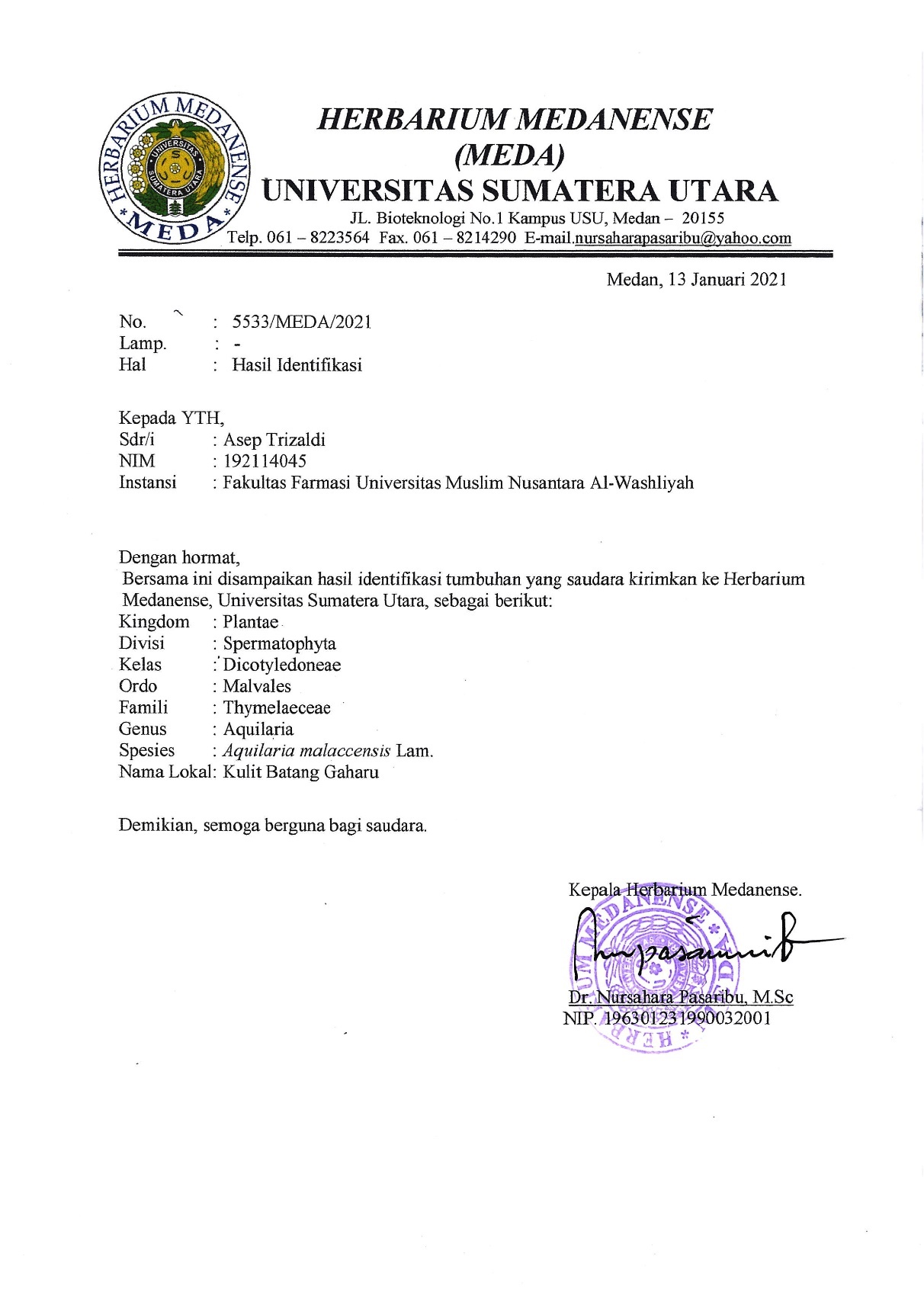 Lampran 2. Bahan Uji  Gaharu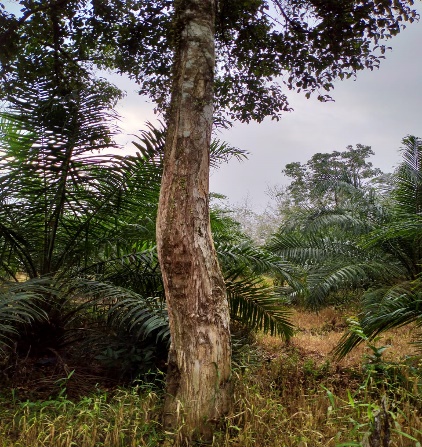 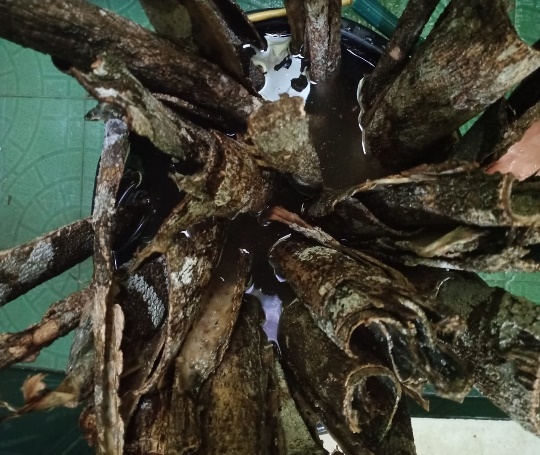          Pohon gaharu				Kulit Batang Gaharu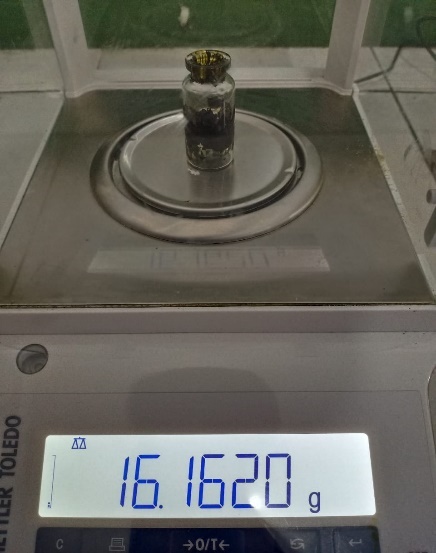 Ekstrak Metanol Kulit Batang GaharuLampran 3. Mikroskop serbuk kulit batang gaharu 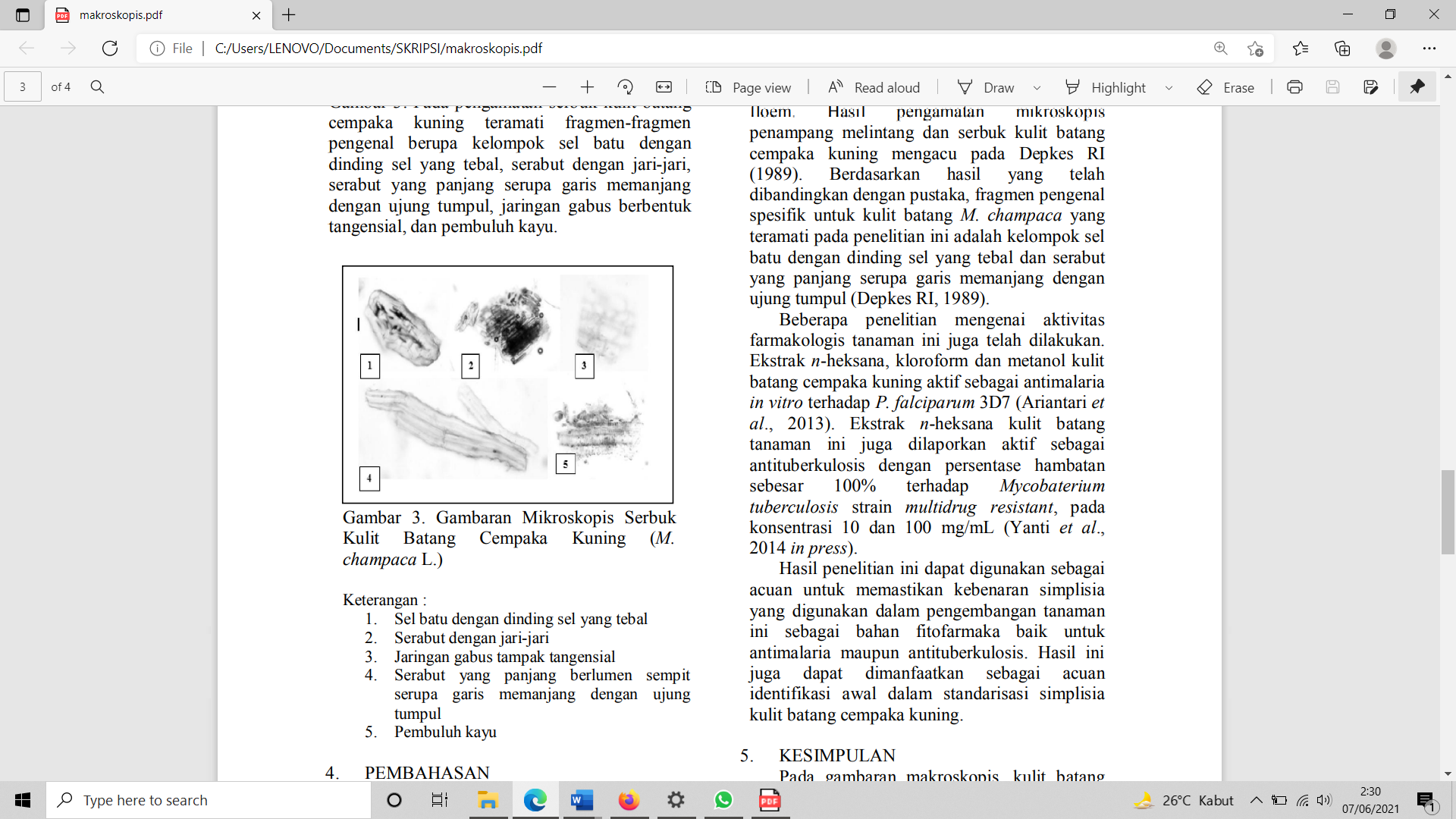 Keterangan : 1. Sel batu dengan dinding sel yang tebal 2. Serabut dengan jari-jari 3. Jaringan gabus tampak tangensial 4. Serabut yang panjang berlumen sempit serupa garis memanjang dengan ujung tumpul 5. Pembuluh kayuLampiran 4. Alat Spektrofotometer UV-Vis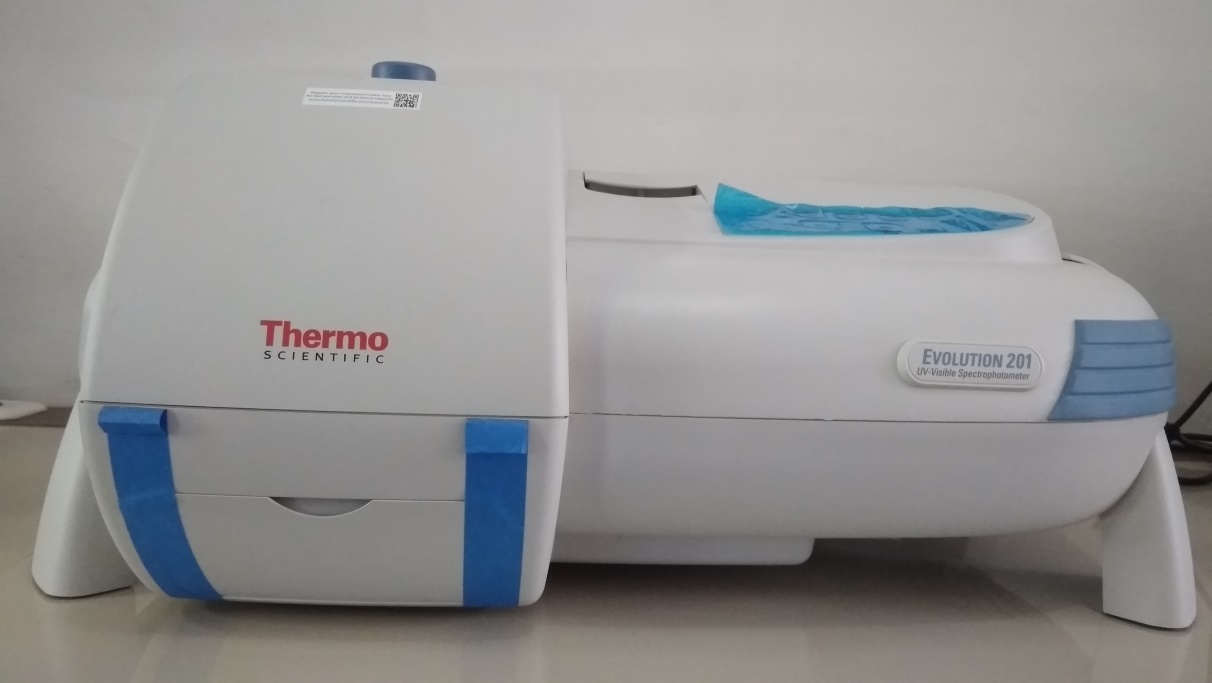 Spektrofotometer UV-Vis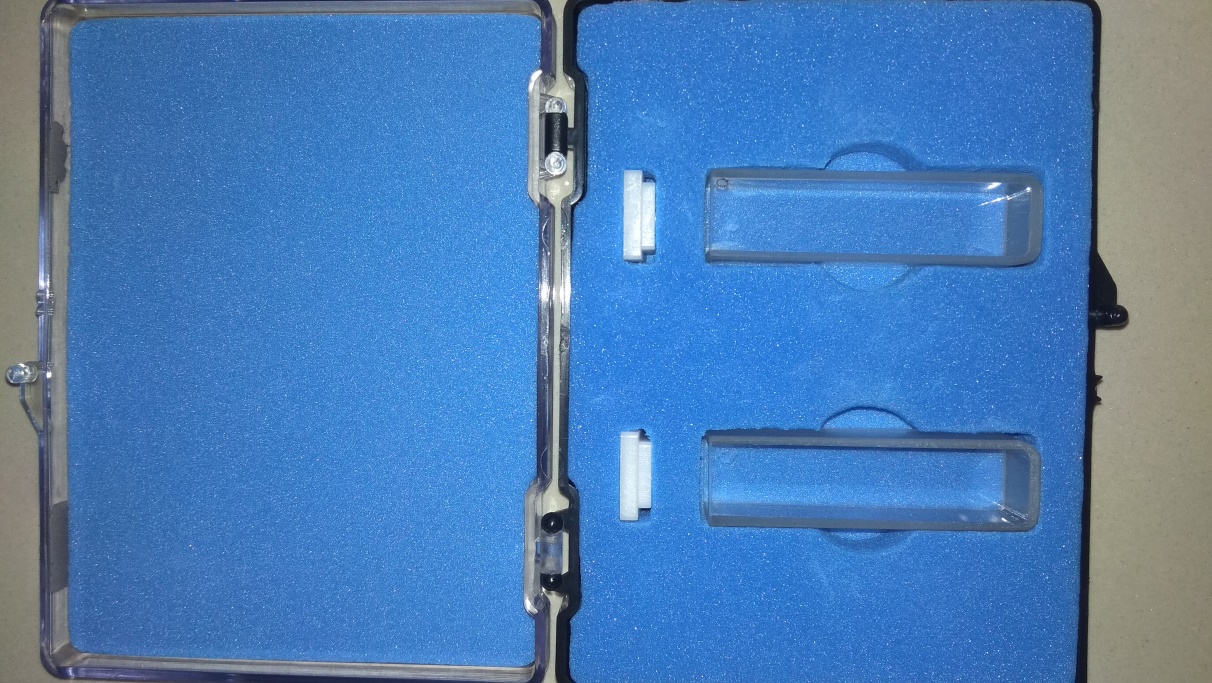  Kuvet Lampiran 5. Hasil Skrining Fitokimia Ekstrak Metanol Kulit Batang GaharuLampiran 6. Perhitungan Karakterisasi Simplisia Kulit Batang Gaharu Hasil penetapan kadar air Kulit batang gaharu Pengulangan 1Volume air awal (V1) = 8 tetes		       V1    =     = 0,4 mLVolume air akhir (V2) = 11 tetes		       V2     =     = 0,55 mLKadar air                    == 6%Pengulangan 2Volume air awal (V1) = 4 tetes		       V1   =     = 0,2 mLVolume air akhir (V2) = 7 tetes		         V2   =      = 0,35 mLKadar air                      =			   = 6%Pengulangan 3Volume air awal (V1) = 7 tetes		       V1   =     = 0,35 mLVolume air akhir (V2) = 10 tetes		       V2    =     = 0,5 mLKadar air                     =      = 4%Rata-rata kadar air       =       = 6%Memenuhi persyaratan tidak lebih dari 10 %.Hasil penetapan kadar sari larut air Kulit batang gaharu% Kadar sari larut air =    x 100%Berat Sari setelah dikeringkan =  Pengulangan 1% Kadar larut air	  x 100%  x 100%  x 100%Pengulangan 2% Kadar larut air	  x 100%=   x 100%  x 100%%Pengulangan 3% Kadar larut air	  x 100%  x 100%  x 100%Rata-Rata =  = 5,33 %Memenuhi persyaratan tidak kurang dari 4,5%Hasil penetapan kadar sari larut etanol kulit batang gaharu  % Kadar Larut Etanol =    x 100%Berat Sari setelah dikeringkan =Pengulangan 1% Kadar Larut Etanol	  x 100%=    x 100%=    x 100%=  Pengulangan 2% Kadar Larut Etanol    x 100%=   x 100%=   x 100%=Pengulangan 3% Kadar Larut Etanol  =   x 100%=   x 100%=   x 100%Rata-Rata =  = 0,64%Memenuhi syarat tidak kurang dari  0,5%Hasil penetapan kadar abu total kulit batang gaharu% Kadar Abu =    x 100%Berat abu yang diperoleh = Pengulangan 1% Kadar Abu =   x 100%  x 100%= Pengulangan 2% Kadar Abu =    x 100%=   x 100%%Pengulangan 3% Kadar Abu =   x 100%=  x 100%= Rata-Rata =  = 2,13%Memenuhi persyaratan tidak lebih dari 3,5%Hasil penetapan kadar abu tidak larut asam kulit batang gaharu% Kadar Abu tidak Larut Asam =    x 100%Berat abu yang diperoleh =Pengulangan 1% Kadar Abu tidak Larut Asam =  x 100%=   x 100%= Pengulangan 2% Kadar Abu tidak Larut Asam =   x 100%=   x 100%= %Pengulangan 3% Kadar Abu tidak Larut Asam =   x 100%  x 100%= Rata-Rata =  = 0,63%Memenuhi persyaratan tidak lebih dari 1%Lampiran 7. Bagan Alir PenelitianLampiran 8. Pengukuran Absorbansi DPPH Setelah Penambahan Ekstrak Metanol Kulit Batang GaharuLampiran 9. Pengukuran Absorbansi DPPH Setelah Penambahan Vitamin CLampiran 10. Hasil Penentuan Kurva Serapan Maksimum Larutan DPPH dalam Metanol Secara Spektrofotometri Sinar Tampak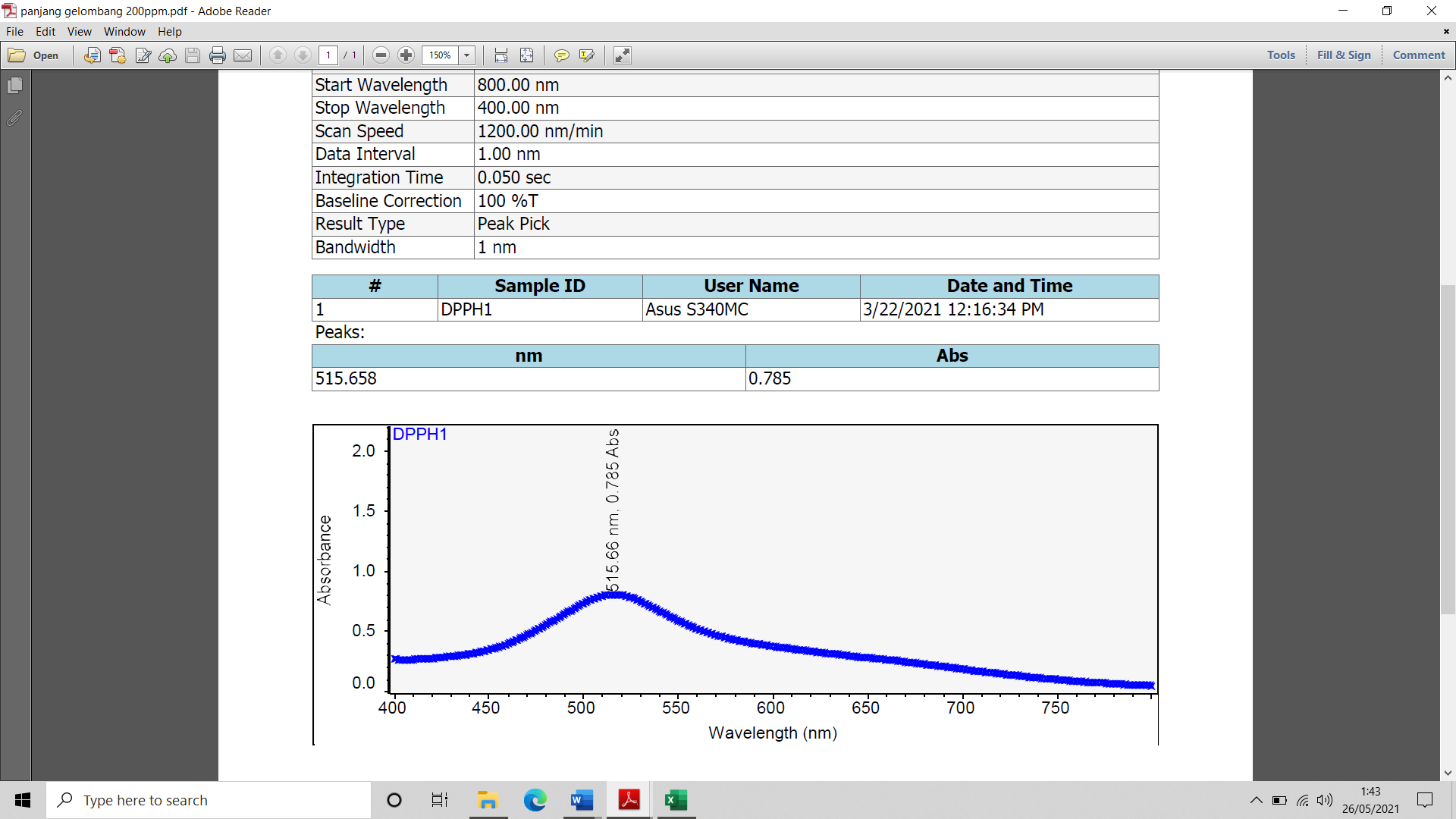 Lampiran 11. Hasil Pengukuran Operating Time Larutan  DPPH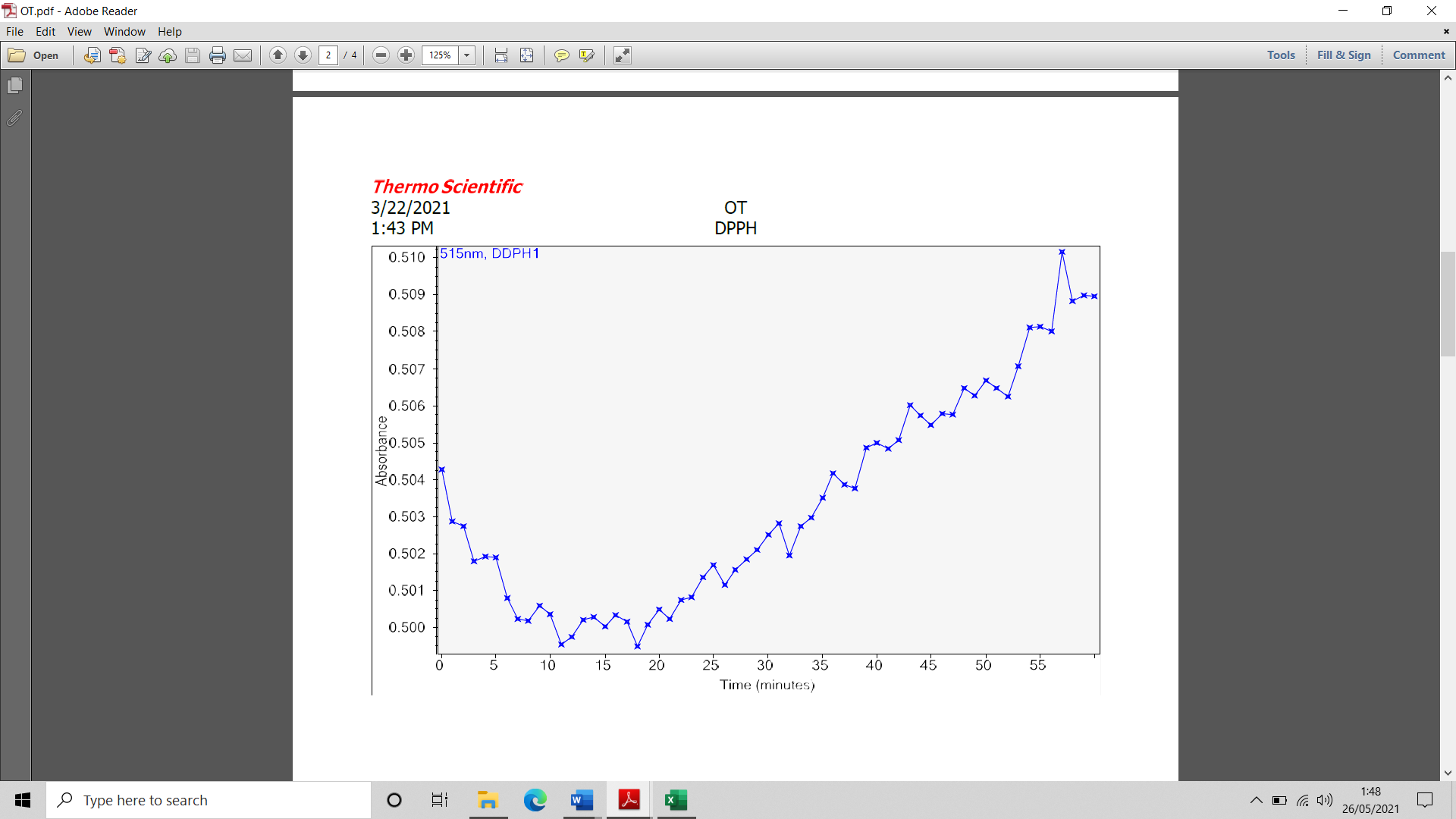 Diperoleh absorbansi stabil pada menit ke 3 sampai 5, berarti waktu kerja (operating time) pada menit ke 3 sampai 5Lampiran 12. Hasil Pengukuran Absorbansi Larutan DPPH 50 µg/mL Ditambah  Larutan Ekstrak Kulit Batang Gaharu  Berbagai Konsentrasi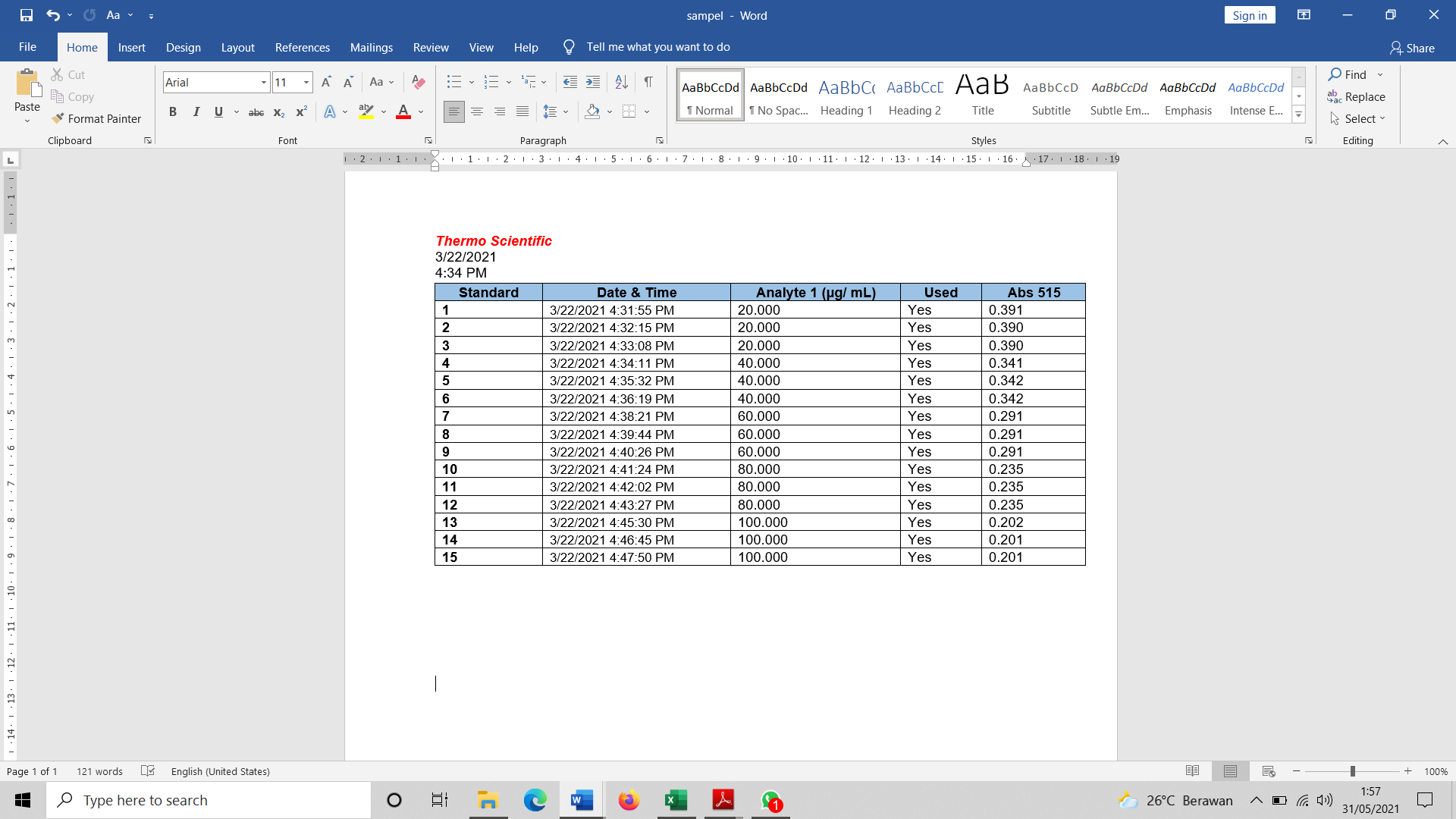 Lampiran 13. Hasil Pengukuran Absorbansi Larutan DPPH 50µg/mL Ditambah Vitamin C Berbagai Konsentrasi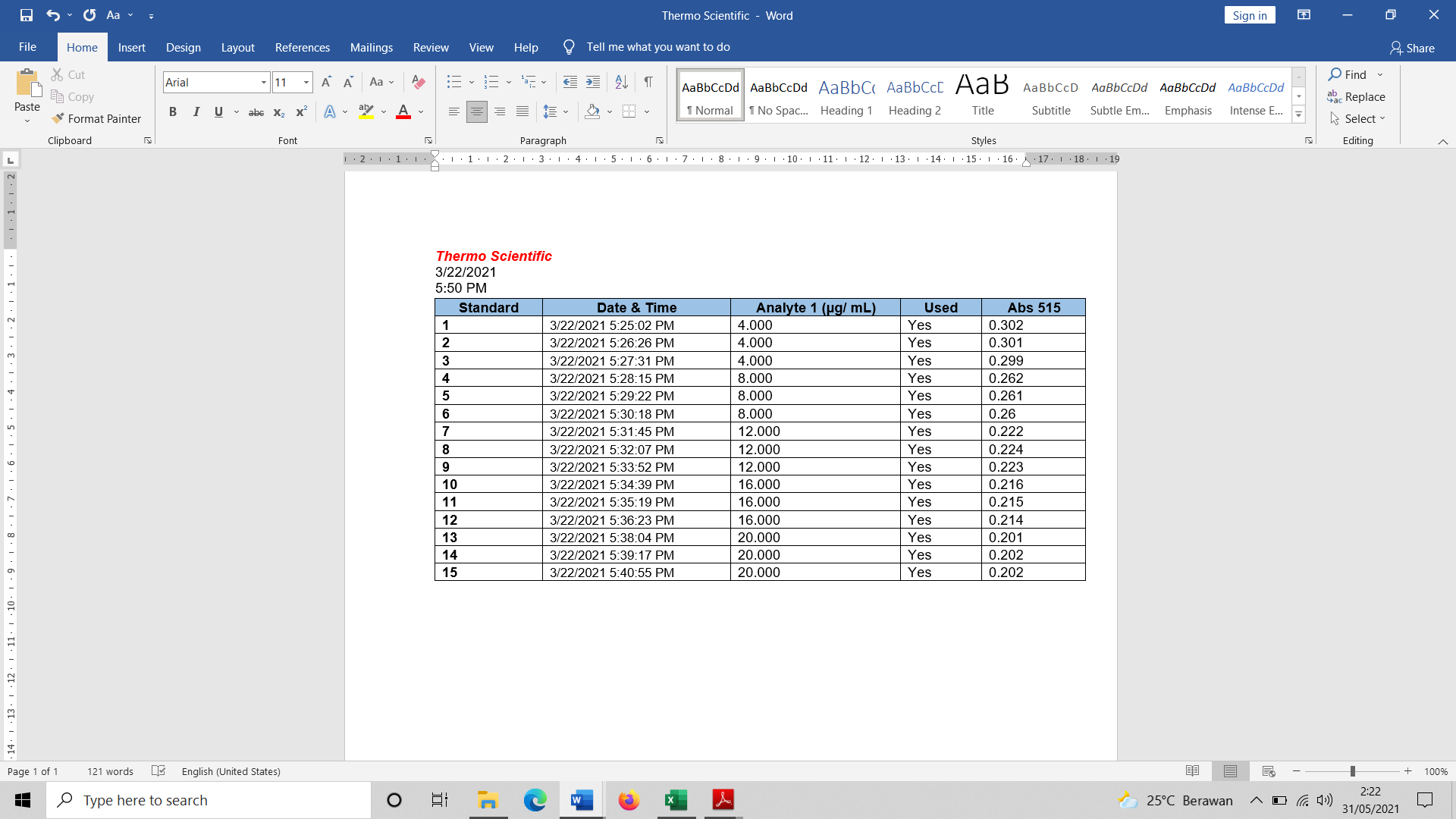 Lampiran 14. Perhitugan Pembuatan Larutan  DPPHRumus bangun DPPH	 = C18H12N5O6Berat molekul 		 = 394,32Dibuat larutan DPPH dengan konsentrasi 50 µg/mL	Ditimbang 50 mg DPPH, dilarutkan dengan metanol di dalam labu tentukur 100 mL, maka diperoleh larutan DPPH dengan konsentrasi =   = 500 µg/mL	Selanjutnya larutan tersebut dipipet sebanyak 2,5 mL, diencerkan dengan metanol di dalam labu tentukur 25 mL, maka diperoleh larutan DPPH dengan konsentrasi=   = 50 µg/mLLampiran 15. Perhitugan Pembuatan Larutan Ekstrak Etanol Kulit Batang GaharuDitimbang 50 mg ekstrak etanol kulit batang gaharu, dilarutkan dengan metanol di dalam labu tentukur 50 mL, maka diperoleh larutan induk ekstrak metanol kulit batang gaharu dengan konsentrasi  =   = 1000 µg/mLSelanjutnya dari larutan ini dibuat larutan ekstrak konsentrasi 20 µg/mL; 40 µg/mL; 60 µg/mL; 80 µg/mL, dan 100 µg/mL masing-masing sebanyak 25 mL	Untuk larutan konsentrasi 20 µg/mL, dipipet larutan ekstrak (1000 µg/mL), sebanyak = = 0,50 mLUntuk larutan konsentrasi 50 µg/mL, dipipet larutan ekstrak (1000 µg/mL), sebanyak =   = 1,00 mLUntuk larutan konsentrasi 80 µg/mL, dipipet larutan ekstrak (1000 µg/mL), sebanyak =   = 1,50 mLUntuk larutan konsentrasi 100 µg/mL, dipipet larutan ekstrak (1000 µg/mL), sebanyak =   = 2,0 mLUntuk larutan konsentrasi 130 µg/mL, dipipet larutan ekstrak (1000 µg/mL), sebanyak =   = 2,50 mLMasing-masing dicukupkan sampai 25 mL, dengan cara yang sama untuk variasi kosentrasi yang sama dihitung untuk larutan ekstrak metanol kulit batang gaharu.Lampiran 16. Perhitugan Pembuatan Larutan Vitamin CDibuat larutan Vitamin C dengan konsentrasi: 4 µg/mL; 8 µg/mL; 12 µg/mL; 16 µg/mL, dan 20 µg/mL.Ditimbang 50 mg vitamin C baku, dilarutkan dengan metanol sampai 100 mL, maka diperoleh larutan vitamin C  = = 500 µg/mLSelanjutnya dari larutan ini dipipet sebanyak 5 mL, diencerkan di dalam labu tentukur sampai 50 mL	, maka diperoleh larutan vitamin C konsentrasi:=   = 50 µg/mLKemudian dari larutan ini dibuat larutan vitamin C konsentrasi 4 µg/mL; 8 µg/mL; 12 µg/mL; 16 µg/mL, dan 20 µg/mL,  masing-masing sebanyak 25 mL	Untuk larutan konsentrasi 4 µg/mL, dipipet larutan vitamin C (50 µg/mL), sebanyak  =   = 2,00 mLUntuk larutan konsentrasi 8 µg/mL, dipipet larutan vitamin C (50 µg/mL), sebanyak  =   = 4,00 mLUntuk larutan konsentrasi 12 µg/mL, dipipet larutan vitamin C (50 µg/mL), sebanyak  =   = 6,00 mLUntuk larutan konsentrasi 16 µg/mL, dipipet larutan vitamin C (50 µg/mL), sebanyak  =   = 8,00 mLUntuk larutan konsentrasi 20 µg/mL, dipipet larutan vitamin C (50 µg/mL), sebanyak  =   = 10,00 mLMasing-masing dicukupkan sampai 25 mL, dengan cara yang sama untuk variasi kosentrasi yang sama dihitung untuk larutan vitamin C.Lampiran 17. Contoh Perhitungan % Peredaman (Inhibisi) Ekstrak Metanol Kulit Batang Gaharu dan Vitamin CSebagai contoh diambil data dari konsentrasi ekstrak = 10 µg/mL Absorbansi DPPH sebelum ditambah bahan uji = 0,341; 0,342; 0,341; 0,343; 0,342; 0,341Absorbansi DPPH rata-rata sebelum ditambah bahan uji=   = 0,342Absorbansi DPPH setelah ditambah ekstrak kulit batang gaharu konsentrasi 10 µg/mLadalah sebagai :0,315;  0,312;  0,315% peredaman=   x 100 %1. % peredaman=  × 100 % = 7,13 %2. % peredaman=  × 100 % = 7,36 %3. % peredaman=  × 100 % = 7,36 %Persen peredaman (inhibisi) rata-rata  =  = 7,28 %Dengan cara yang sama dihitung % peredaman (inhibisi) untuk ekstrak metanol kulit batang gaharu konsentrasi: 20 µg/mL; 40 µg/mL; 60 µg/mL; 80 µg/mL; dan 100 µg/mL, dan terhadap vitamin C konsentrasi 4 µg/mL; 8 µg/mL; 12 µg/mL; 16 µg/mL dan 20 µg/mL. Data dan hasil perhitungan selengkapnya dapat dilihat pada lampiran 18.Lampiran 18. Data dan Hasil Perhitungan % Peredaman (Inhibisi) Dari Berbagai Bahan UjiLampiran 19. Perhitungan persamaan garis regresi dan IC50Perhitungan IC50 dari kulit batang gaharuHasil perhitungan persen inhibisi  rata-rata dari sari air kulit kulit batang garu berbagai konsentrasi diperoleh sebagai berikut:Perhitungan Persamaan Garis Regresi sebagai berikut:       a =     =  =     = 0,5480571426 = 0,5481b = Yrata-rata–aXrata-ratab = 25,56 – (0,5480571426 x 50) =  1,842857 = 1,8429Maka diperoleh Persamaan garis regresi: Y =  0,5481 X – 1,8429Perhitungan IC50Y  =  0,5481 X – 1,842950  = 0,5481 X – 1,8429X  == 94,59 μg/mLMaka IC50 untuk sari air kulit batang gaharu = 94,59 μg/mL, kategori kuat,  karena berada pada nilai IC50 diperoleh pada ring antara (50 – 100) μg/mLLampiran 19. (Lanjutan)Perhitungan IC50 dari vitamin C	Hasil perhitungan persen inhibisi rata-rata dari vitamin C berbagai konsentrasi diperoleh sebagai berikut:Perhitungan Persamaan Garis Regresi sebagai berikut:       a =     =  =     = 2,0815b = Yrata-rata-aXrata-rata b = 24,785– (2,0815 x 10,00)  = 3,97Maka diperoleh Persamaan garis regresi: Y =  2,0815 X + 3,97Perhitungan IC50Y  = 2,0815 X + 3,9750  = 2,0815 X + 3,97X  =  = 22,11 μg/mLMaka IC50 untuk vitamin C = 22,11μg/mL, kategori sangat kuat karena berada pada nilai IC50 diperoleh lebih kecil dari 50 μg/mLPengujian                  Hasil PengamatanKeteranganAlkaloid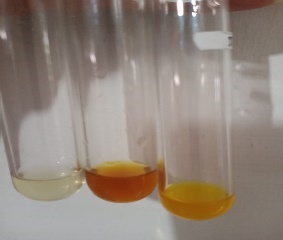  (-)Flavonoid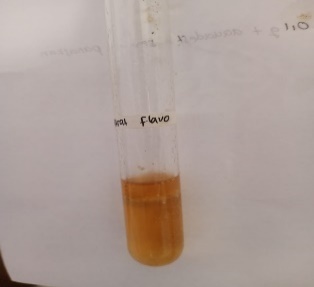  (+)Saponin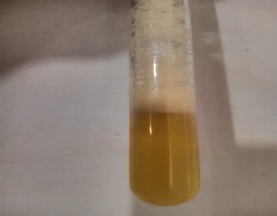  (+)Tanin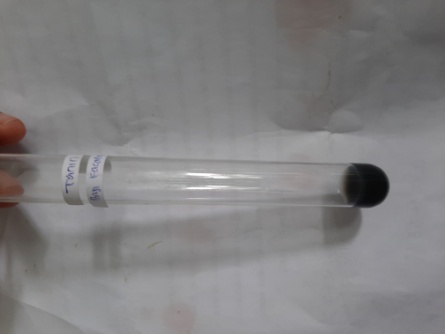  (+)Steroid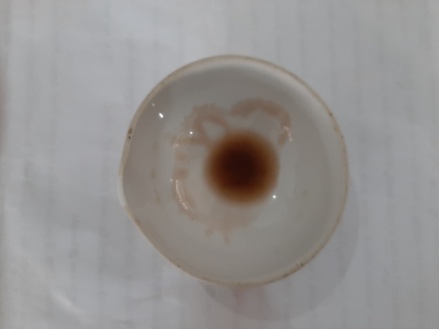  (-)glikosida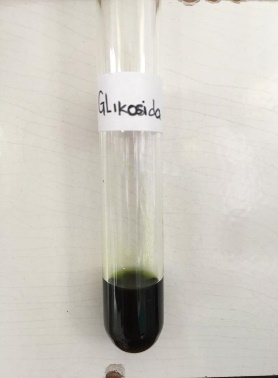 (-)NORata-rata Absorbansi DPPH (40 µg/mL)DPPH (50 µg/mL +Ekstrak Kulit Batang Gaharu 20 µg/mL )DPPH (50 µg/mL +Ekstrak Kulit Batang Gaharu 20 µg/mL )DPPH (50 µg/mL +Ekstrak Kulit Batang Gaharu 40 µg/mL )DPPH (50 µg/mL +Ekstrak Kulit Batang Gaharu 40 µg/mL )DPPH (50 µg/mL +Ekstrak Kulit Batang Gaharu 60 µg/mL )DPPH (50 µg/mL +Ekstrak Kulit Batang Gaharu 60 µg/mL )DPPH (50 µg/mL +Ekstrak Kulit Batang Gaharu 80 µg/mL )DPPH (50 µg/mL +Ekstrak Kulit Batang Gaharu 80 µg/mL )DPPH (50 µg/mL +Ekstrak Kulit Batang Gaharu 100 µg/mL )DPPH (50 µg/mL +Ekstrak Kulit Batang Gaharu 100 µg/mL )NORata-rata Absorbansi DPPH (40 µg/mL)Absorbansi% PeredamanAbsorbansi% PeredamanAbsorbansi% PeredamanAbsorbansi% PeredamanAbsorbansi% Peredaman10.4210.3917.130.34119.000.29130.880.23544.180.20252.0220.4210.3907.360.34218.760.29130.880.23544.180.20152.2630.4210.3907.360.34218.760.29130.880.23544.180.20152.26% Peredaman rata-rata =% Peredaman rata-rata =% Peredaman rata-rata =7.2818.8430.8844.1852.18NORata-rata Absorbansi DPPH (10 µg/mL)DPPH (50 µg/mL +Vitamin CDPPH (50 µg/mL +Vitamin CDPPH (50 µg/mL +Vitamin CDPPH (50 µg/mL +Vitamin CDPPH (50 µg/mL +Vitamin CDPPH (50 µg/mL +Vitamin CDPPH (50 µg/mL +Vitamin CDPPH (50 µg/mL +Vitamin CDPPH (50 µg/mL +Vitamin CDPPH (50 µg/mL +Vitamin CNORata-rata Absorbansi DPPH (10 µg/mL)4 µg/mL )4 µg/mL )8 µg/mL )8 µg/mL )12 µg/mL )12 µg/mL )16 µg/mL )16 µg/mL )20 µg/mL )20 µg/mL )NORata-rata Absorbansi DPPH (10 µg/mL)Absorbansi%Absorbansi% PeredamanAbsorbansi% PeredamanAbsorbansi% PeredamanAbsorbansi% PeredamanNORata-rata Absorbansi DPPH (10 µg/mL)AbsorbansiPeredamanAbsorbansi% PeredamanAbsorbansi% PeredamanAbsorbansi% PeredamanAbsorbansi% Peredaman10.4220.30211.790.26223.390.22235.090.21636.840.20141.2320.4220.30111.990.26123.680.22434.50.21537.130.20240.9330.4220.29912.570.2623.980.22334.790.21437.430.20240.93% Peredaman rata-rata =% Peredaman rata-rata =% Peredaman rata-rata =12.0823.6834.7937.1341.03Konsentrasi (µg/mL)Persen inhibisi rata-rata  (%)207.284018.846030.888044.1810052.18Konsentrasi (X)% inhibisi (Y)X2Y2XY00000207.2840052.9984145.64018.841600354.9456753.66030.883600953.57441852.88044.1864001951.8723534.410052.18100002722.7525218Σ X = 300,00Σ Y = 153,36Σ X2 = 22000Σ Y2 = 6036,14Σ XY = 11504,4Rata-rata = 50,00Rata-rata = 25,56Konsentrasi (µg/mL)Persen inhibisi rata-rata  (%)412.08823.681234.791637.132041.03Konsentrasi (X)% inhibisi (Y)X2Y2XY00000412.0816145.926448.32823.6864560.7424189.441234.791441210.344417.481637.132561378.637594.082041.034001683.461820.6Σ X =  60,00Σ Y = 148,71Σ X2= 880,00Σ Y2 = 4979,1107Σ XY = 2069,92Rata-rata = 10,00Rata-rata= 24,785